О проведении месячника  «Экстремизму – Нет!»   Принимая во внимание письмо Антитеррористической комиссии в  Республике Татарстан от 14.08.2019 № 19-7371 «О проведении месячника «Экстремизму – Нет!» и в целях укрепления межнационального и межконфессионального согласия в Республике Татарстан, профилактике терроризма и экстремизма, а также формирования общественного мнения, направленного на создание атмосферы нетерпимости населения к проявлениям террористической и экстремистской идеологии:      1. Провести на территории Алексеевского муниципального района Республики Татарстан в период с 1 по 30 сентября 2019 года месячник «Экстремизму – Нет!».       2. Утвердить прилагаемый План мероприятий по проведению месячника «Экстремизму – Нет!» (приложение).      3. Контроль за исполнением настоящего распоряжения возложить на заместителя руководителя Исполнительного комитета по социальным вопросам Чурина Н.П.                                                                                                           С.А. Демидов                                                                                                                             Приложение                                                                                    к распоряжению                                                                                    Главы Алексеевского                                                                                    муниципального района                                                                                    от ____________ № _____План мероприятийпо проведению месячника «Экстремизму – Нет!» Руководитель аппарата Совета                                                          А.С. ХаритоновРассылка:МКУ «Отдел образования» - Гилязову Д.А.;Отдел по делам молодежи, спорта и туризма  - Сулейманов Р.Б.;Комплексный центр социального обслуживания населения  - Семина Н.А.;ГКУ «Социальный приют «Забота» - Солдатова М.А.; Отдел культуры ИК – Соловьеву А.Г.;Дом престарелых – Буланов Е.И.;Алексеевская центральная библиотека - Бурмакиной О.А.;Музей родного края им В.И. Абрамова – Кладовой О.Г.; Музей боевой славы – Гусенковой Л.Е.Данные о проделанной работе с фото материалами предоставить в АТК района до 30.09.2019 года    ГЛАВА  АЛЕКСЕЕВСКОГОМУНИЦИПАЛЬНОГО РАЙОНАРЕСПУБЛИКИ ТАТАРСТАН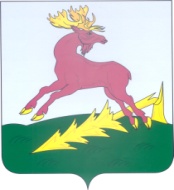       ТАТАРСТАН РЕСПУБЛИКАСЫ        АЛЕКСЕЕВСК         МУНИЦИПАЛЬ РАЙОНЫ       БАШЛЫГЫРАСПОРЯЖЕНИЕ14.08.2019п.г.т. Алексеевское   БОЕРЫК                      № 91-р№ п/пМероприятияСроки исполненияОтветственные 1.Минута молчания в знак траура по жертвам в Беслане «Мы помним. Мы скорбим»3  сентябряМКУ «Отдел образования», учебные учреждения2.Декада школьников: развлекательные, театрализованные мероприятия «Мир  Знаний», конкурсная программа «Веселые старты»1 декада сентябряРаботники культуры района3.Театрализованное мероприятие «Волшебная сила букваря»1-10 сентябряТеатральная студия РДК4.Беседы в учебных учреждениях на тему «Терроризм – глобальная проблема современного мира»8-9 сентября Молодежное формирование по охране общественного порядка «ФОРПОСТ»5.Единый урок в общеобразовательных учреждений района на тему «Экстремизму – Нет!»В течение месяцаМКУ «Отдел образования»6.Конкурс детского рисунка «Экстремизму – Нет!»3-30 сентябряМКУ «Отдел образования»7. Организационная работа по комплектованию групп учащихся для реализации музейных образовательных программ.Обзорные и тематические экскурсии для школьников. 3-30 сентябряМузей родного края им. В.И. Абрамова, музей боевой славы8.Информационно-иллюстрированные выставки: «Экстремизм – путь в никуда», «Толерантность – ответ экстремизму», «Терроризм и его жертвы», «Здравствуй друг – шире круг», «Скажи, НЕТ терроризму»;Ведение тематической папки-накопителя «Терроризм – угроза обществу».В течение месячникаЦентральная библиотека, центральная детская библиотека, сельские филиалы9.Цикл уроков-бесед: «Жить в мире с собой и другими», «У нас единая планета, у нас единая семья», «Экстремизм в молодежной среде».В течении месячникаЦентральная библиотека, центральная детская библиотека, сельские филиалы10.Организация и проведение спортивного праздника среди молодежи и учащихся школ района «Кросс нации»27 сентябряОтдел по делам молодежи, спорту и туризму ИК11.Проведение в общеобразовательных учреждениях учебных тревог с выводом учащихся из зданийВ период проведения месячникаМКУ «Отдел образования», ОМВД РФ по району, ПСЧ – 104, ГАУЗ «Алексеевская ЦРБ», директора учебных учреждений12.Конференции: «Экстремизм как социальный феномен», «Противодействие этническому и религиозному экстремизму», «Пропаганда толерантности – профилактика экстремизма»28 сентябряЦентральная библиотека, сельские филиалы13.Методическое занятие с методобъединениями классных руководителей школ района на тему «О воспитании толерантного сознания в межнациональных и межконфессиональных отношениях» с последующим проведением классных часов в школах районаВ период проведения месячникаМКУ «Отдел образования», ОМВД РФ по району14.Освещение и информационная публикация в районной газете «Заря» (Тан) В период проведения месячника Редакция районной газеты «Заря» (Тан)15.Представление доклада о выполнении Плана в аппарат антитеррористической комиссии в Республики Татарстан До  октября 2019 годаАТК района